معلومات شخصية: 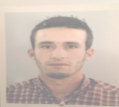 الاسم:علي مجالدي مكان الولادة: قالمة- الجزائر	 تاريخ الميلاد:17/06/1987الجنسية:جزائرية	 الحالة الاجتماعية: *أعزب  العنوان :حي 18 فيفري 311 قالمةبريد الكتروني:sidaliguelma@gmail.com	الجنس: *ذكر   الهاتف:  ثابت:0021337114585	 نقال :00213661560618	 ============================================================التحصيل العلمي:2008-2011  ليسانس في العلوم السياسية و العلاقات الدولية من جامعة 08 ماي 1945 قالمة الجزائرالتقدير: قريب من الجيد 12.552011-2013 ماستر في الدراسات الامنية و العلاقات الدولية من جامعة 08 ماي 1945 قالمة الجزائرعنوان المذكرة: مستقبل المواجهة بين الولايات المتحدة الامريكية و إيران في بحر قزوينالتقدير: قريب من الجيد 13.21 الاول على الدفعة2015/2016: باحث دكتوراه: علوم سياسية و علاقات دولية ،تخصص دراسات أمنية دولية، جامعة الجزائر 3 كلية العلوم السياسيةعنوان الاطروحة: مخاطر الإقتصاد الريعي على الأمن الإنساني في الجزائر.تحت إشراف: أ.د بلقاسم بومهدي.المسار المهني :أستاذ مساعدالمسار العلمي:مشاركة في المؤتمر العلمي: الشباب و التنمية في دولة الامارات العربية المتحدة مارس 2016بمداخلة: أثر الحكم الراشد على التنمية في الإمارات العربية المتحدة خلال فترة حكم الشيخ خليفة بن زايد آل نهيانالمشاركة في العديد من الملتقيات الوطنية في الجزائر.الحاسوب:	استخدام الانترنت وWindowsبشكل(جيد جدا)، Word(ممتاز)، Excel(ممتاز)اللغات:                   كتابة        قراءة            محادثةالعربية:                    ممتاز     ممتاز   	          ممتازالإنجليزية: 	جيد        جيد	              متوسطالفرنسية:		        	جيد           جيد	       متوسط